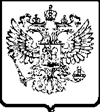 УПРАВЛЕНИЕ ФЕДЕРАЛЬНОЙ АНТИМОНОПОЛЬНОЙ СЛУЖБЫПО РЕСПУБЛИКЕ КАЛМЫКИЯПРОТОКОЛ №1Заседания Общественно-консультативного Совета25.02.2020г.                                                                                                           г. Элиста Председательствовали:Руководитель Калмыцкого УФАС России Сангаджиева Манца ВикторовнаСопредседатель регионального штаба ОНФ в Республике КалмыкияПюрбеев Олег ДорджиевичПрисутствовали:Корняков Арслан Батаевич – Руководитель регионального отделения Российского союза промышленников и предпринимателейУтнасунова Екатерина Михайловна – Заведующая отделом социальных гарантий и социального партнерства Федерации профсоюзов КалмыкииЯковлев Алексей Викторович – Председатель Калмыцкой региональной общественной организации «Общество защиты прав потребителей Республики Калмыкия»Дорджиев Байр Мукебенович – Адвокат Калмыцкой Республиканской коллегии адвокатовПОВЕСТКА ДНЯ:Обзор правоприменительной практики Калмыцкого УФАС России за 2020 г.Принятие плана работы Общественного совета при Калмыцком УФАС России на 2021 г.Выступила Сангаджиева М.В.: в своем докладе доложила об итогах работы ведомства за 2020 год, рассказала о наиболее значимых делах, рассмотренных ведомством.Проведено проверок: 3 плановых и 13 внеплановых, в 8 закупках выявлены  нарушения.Поступило и рассмотрено 206 жалоб:41 признаны обоснованными129 признаны необоснованными36 возвращены и отозваныПо итогам рассмотренных жалоб выдано 61 предписание, из них все исполнены.Вынесено 59 постановлений о наложении штрафа, прекращено, в том числе в связи с малозначительностью совершенного правонарушения – 11 постановлений.Рассмотрено 16 обращений о включении сведений в Реестр недобросовестных поставщиков. Решением комиссии Калмыцкого УФАС России сведения о 6 поставщиках были внесены в реестр.Вынесено 59 постановлений о наложении штрафа прекращено, в том  числе в связи с малозначительностью совершенного правонарушения - 11 постановлений.Общая сумма штрафов за 2020 г. составила 896 000.00 рублей.Калмыцким УФАС России в 2020 г. было возбуждено 3 дела о нарушении антимонопольного законодательства. 1 прекращено в связи с отсутствием факта нарушения, по двум делам вынесены решения о наличии нарушения. Предписания не выдавались.В 2020 г. Управлением вынесено  предупреждение ООО «Специализированное автомобильное хозяйство» о необходимости прекращения действий, содержащих признаки нарушения п. 5 ч. 1 ст. 10 Федерального закона от 26.07.2006 № 135-ФЗ «О защите конкуренции».В 2020 г. в Управление поступило 25 жалоб, поданных в порядке ст. 18.1 ФЗ «О защите конкуренции». 5 жалоб были возвращены заявителям, 2 жалобы направлены по подведомственности. Управлением рассмотрено 18 жалоб, Из них 3 отозваны заявителями, 6 признаны необоснованными, 9 признаны обоснованными, выдано 10 предписаний, 7 предписаний исполнено, 3 в стадии исполнения (обжалованы).Сангаджиевой М.В. было предложено о совместном взаимодействии в борьбе с нарушением антимонопольного законодательства, у представителей бизнеса имеется реальная возможность защитить свои нарушенные права в административном порядке, обратившись в антимонопольный орган.Голосовали: единогласно «за».РЕШИЛИ: поддержать предложение Сангаджиевой М.В.II. Составление плана работы Общественного совета при Управлении Федеральной антимонопольной службы по Республике Калмыкия на 2020 год.Члены Общественного совета совместно составили и утвердили план работы на 2021 год.Членами Общественного совета было внесено предложение о приглашении на запланированное заседание Совета, посвященного обсуждению рынка туристических услуг в 3 квартале 2021 г. представителей хозяйствующих субъектов в сфере туризма.Голосовали: единогласно «за».